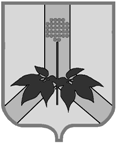 АДМИНИСТРАЦИЯ ДАЛЬНЕРЕЧЕНСКОГО МУНИЦИПАЛЬНОГО РАЙОНА ПОСТАНОВЛЕНИЕ 02 октября 2020 г.	  г. Дальнереченск			                          № 623 - па      О внесении изменений в постановление администрации Дальнереченского муниципального района от 29.09.2017 № 497-па «Об утверждении Примерного положения об оплате труда работников отдельных муниципальных учрежденийДальнереченского муниципального района»  В соответствии со ст. 135, 144 Трудового кодекса Российской             Федерации, постановлением администрации Дальнереченского муниципального района от  14.09.2017 г. № 481-па  «О введении отраслевых систем оплаты труда работников муниципальных учреждений Дальнереченского муниципального района», руководствуясь Уставом Дальнереченского муниципального района, администрация Дальнереченского муниципального района ПОСТАНОВЛЯЕТ:1. Внести в постановление администрации Дальнереченского муниципального района от 29.09.2017 № 497-па «Об утверждении Примерного положения об оплате труда работников отдельных муниципальных учреждений Дальнереченского муниципального района» следующие изменения:1.1. Приложение № 3 к Положению об оплате труда работников   учреждений культуры Дальнереченского муниципального района изложить в редакции приложения к настоящему постановлению. 2. Контроль за исполнением настоящего постановления возлагаю на заместителя главы администрации Дальнереченского муниципального района Попова А.Г.4. Настоящее постановление вступает в силу со дня его принятия.Глава Дальнереченского муниципального района                                      В.С. Дернов   Приложение № 3     к постановлению главы     Дальнереченского муниципального     района от 02 октября 2020 года № 623-паСостав комиссии по оценке выполнения целевых показателей эффективности работы руководителей муниципальных учреждений Дальнереченского муниципального районаДерновВиктор СергеевичГлава Дальнереченского муниципального района,председатель комиссииПопов Александр ГригорьевичЗаместитель главы администрации Дальнереченского муниципального района, заместитель председателя комиссииПоповаНаталья ГеннадьевнаНачальник отдела кадров администрации Дальнереченского муниципального района, секретарь комиссииДронова Галина ВладимировнаНачальник управления финансовадминистрации Дальнереченскогомуниципального района, член комиссииШестернин Евгений АлексеевичНачальник юридического отдела администрации Дальнереченского муниципального района, член комиссииПенкинаЯна ВладимировнаНачальник отдела по работе с территориями и делопроизводству